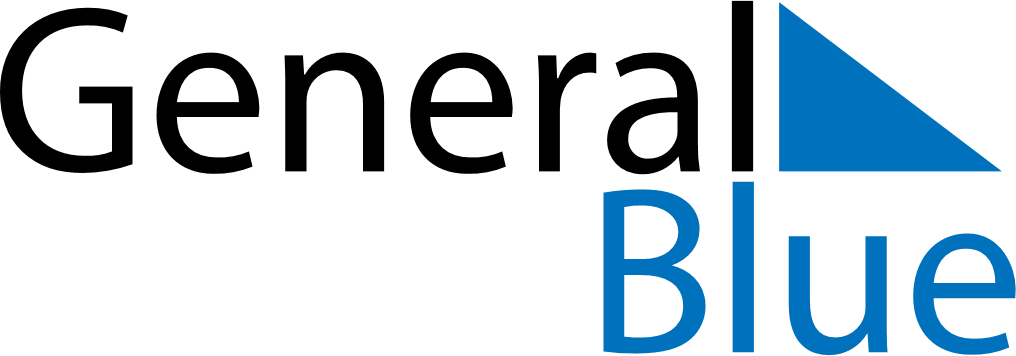 March 2021March 2021March 2021March 2021March 2021March 2021ZambiaZambiaZambiaZambiaZambiaZambiaSundayMondayTuesdayWednesdayThursdayFridaySaturday12345678910111213Women’s DayYouth Day141516171819202122232425262728293031NOTES